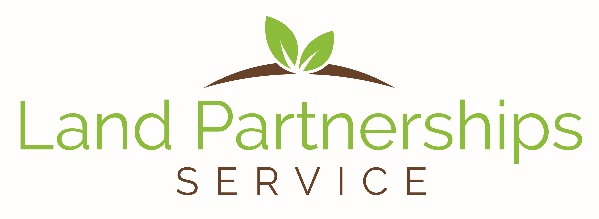 Fresh Start Land Partnerships ServiceRegistration FormThank you for your interest in our Land Partnerships Service. To enable our service to search and establish matches on criteria please answer the following questions as fully as possible. We recommend that you refer to the Land Partnerships Handbook for background information, a copy of which can be found on our website www.freshstartlandenterprise.org.uk/land-partnerhips/#handbook or you can contact us for a hard copy at info@freshstartlandenterprise.org.uk.For terms and conditions please refer to the Land Partnerships Service pages on our website www.freshstartlandenterprise.org.uk  .For further information or if you have any questions please contact:Alison Rickett, Managing Director at Fresh Start Land Enterprise CentreTel: 07771 911905 or email alison@freshstartlandenterprise.org.uk or info@freshstartlandenterprise.org.ukPlease return your completed form to: info@freshstartlandenterprise.org.uk or send toLand Partnerships Service, FSLEC, Highfield Lodge, Highfield, Leek, Staffordshire ST13 8SG.Where there are multiple choice box answers you can choose more than one if required.Question 1.Contact DetailsQuestion 2.In what geographical area are you searching for a match?Question 3.What best describes the enterprise type/s you are currently involved in?Question 4.Current Status: Please give a brief outline of your present business or work circumstances. (You can use the list at the top of this form to help you describe your current status as a potential land partner.)Question 5. What type of agreement are you willing to consider? (It may be useful to refer to the Land Partnerships Handbook for more information on your options, a copy of which can be found on our website www.freshstartlandenterprise.org.uk.)Question 6. Relevant Skills: Have you identified any skills or experience (business or practical) you feel are relevant to being part of a land partnerships approach?Question 7.Infrastructure and Business Proposal on Offer: Please use this section to describe any infrastructure and assets you can bring to the partnership including elements such as livestock, machinery, buildings, land area and type, labour and accommodation.Question 8.Offer/Business Proposal/Assets Required: Please use this section to describe the infrastructure or assets you require from the partnership.Question 9.Please add any other information you feel would be useful. Question 10.How did you find out about this service?Important NoticeBy completing this form, you are accepting that your details will added to our Land Partnerships Service database.  We take your confidentiality extremely seriously and your details will never be shared with any external party without prior permission from yourself. What happens next?After submission of this form either by email or by post, FSLEC will acknowledge receipt and then process your data provided. We will then contact you by telephone to talk through your registration and clarify any points to ensure we are dealing with your registration correctly. Once established, we will then add you as an active participant of the service (once any fees if due have been paid).The Land Partnerships Service is a delivery project of Fresh Start Land Enterprise Centre 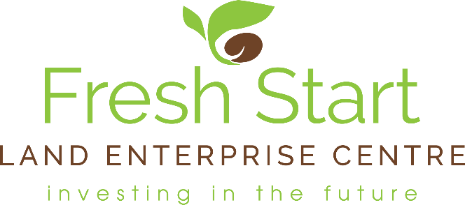 Fresh Start Land Partnerships Service is supported by the following funders: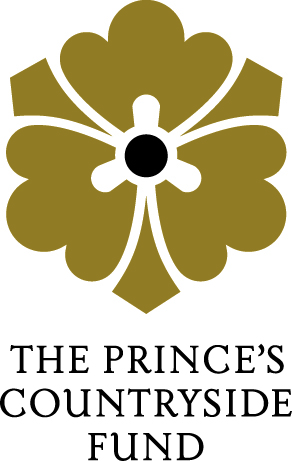 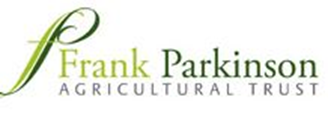 For your information and guidance with the completion of the rest of the form, below you will find a list of potential land partners for which the land partnership service is aimed.Name: Address including postcode:Mobile number:Landline:Email:Date of birth:(The service is only open to those 18 years or over)Date of enquiry:Immediate areaLocal areaRegional areaNationwideBeefSheepDairyPigsPoultryUplandsHorticultureForestryTourismOtherOpen-mindedContract farmingLicenses and profit of pasturageShare farmingPartnershipsConventional tenanciesLong-term lets